APPENDIX FOURCAMPUS MAPHarris County Psychiatric Hospital (HCPC)  -  Lobby Area2800 S. MacGregor Way  (surface parking available across from HCPC)Houston, TX 77030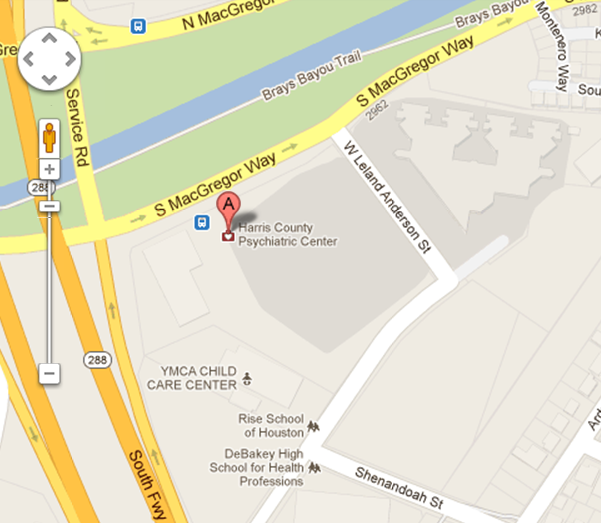 